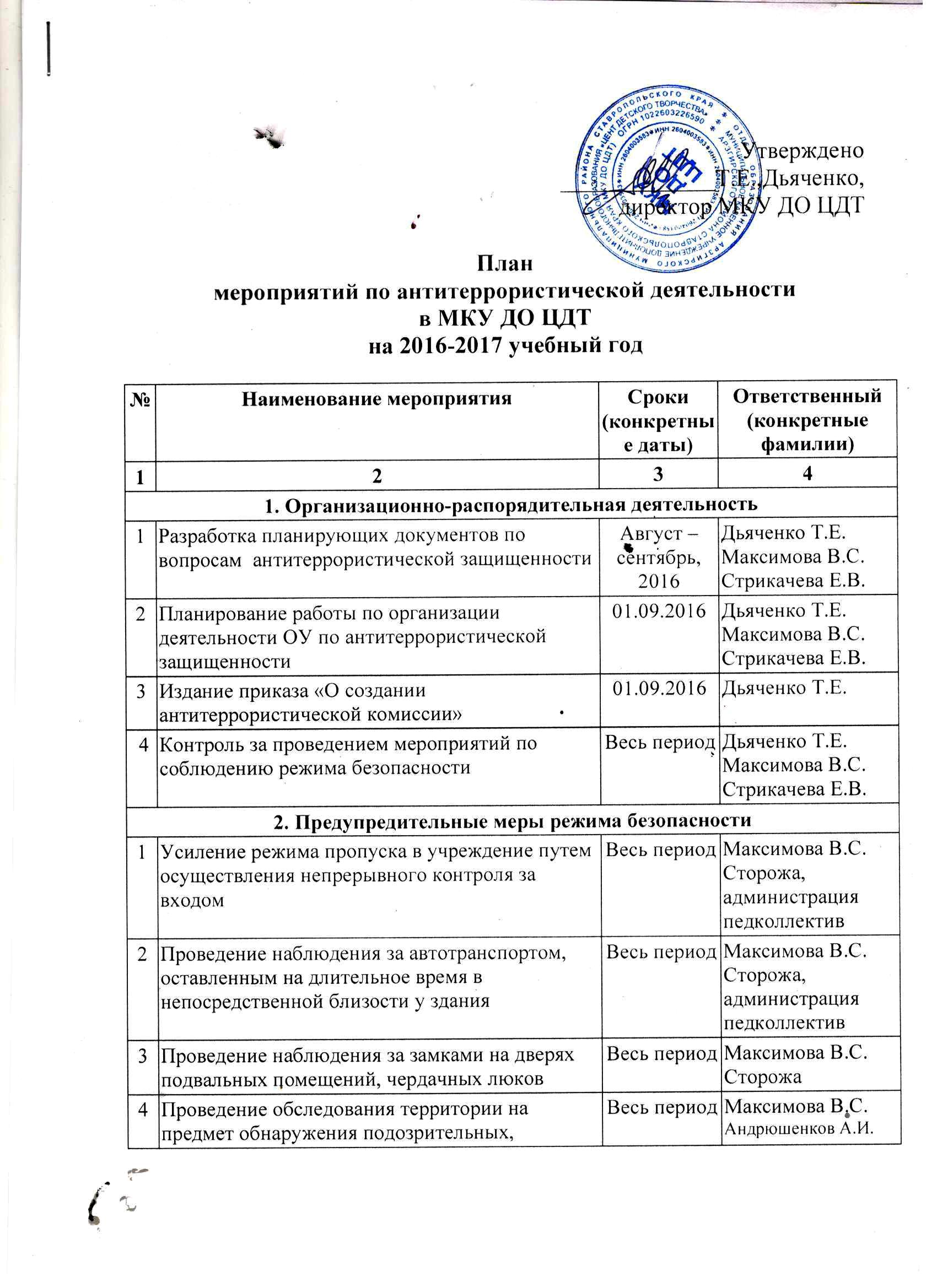 5Проведение проверок состояния  эвакуационных выходов и путей эвакуации (исправность дверных замков, незагроможденность проходов)Весь периодМаксимова В.С.Андрюшенков А.И.6Обеспечение хранения ключей от запасных выходов из здания на посту охраныВесь периодМаксимова В.С. Андрюшенков А.И. Донцов В.И.Дьяченко С.И.7Проведение проверки системы звонкового и громкоговорящего оповещения сотрудников и обучающихся для доведения сигналов о эвакуацииВесь периодМаксимова В.С. 8Заключение договоров на техническое обслуживание СРО «Рокот» и пульта передачи сигнала в ФГКУ  Управление вневедомственной охраны войск национальной гвардии РФВесь периодМаксимова В.С. 9Организация взаимодействия с правоохранительными органами, органами местного самоуправления, вспомогательными структурами и общественными организациями по вопросу антитеррористической защищенности школыВесь периодДьяченко Т.Е.Максимова В.С.Стрикачева Е.В.3. Обучение поведению в ситуации террористического акта3. Обучение поведению в ситуации террористического акта3. Обучение поведению в ситуации террористического акта3. Обучение поведению в ситуации террористического акта1Проведение систематических инструктажей с работниками  и обучающимися по темам:– действия при обнаружении подозрительных  взрывоопасных предметов;– действия при угрозе террористического акта1раз в полугодиеМаксимова В.С.Стрикачева Е.В.2Проведение инструктажей  по пропускному режиму в здание со сторожами, гардеробщикомВесь периодМаксимова В.С.4Отработка практических действий по эвакуации персонала и  учащихся по сигналу тревоги16 сентябрь 2016 г.17 марта  2017  г.Максимова В.С.Стрикачева Е.В.Изучение  вопросов антитеррористической защищенности Сентябрь, 2016Бельченко М.И.Керимова Е.Ю.  педагоги4. Совершенствование учебной материально-технической базы образовательного учреждения4. Совершенствование учебной материально-технической базы образовательного учреждения4. Совершенствование учебной материально-технической базы образовательного учреждения4. Совершенствование учебной материально-технической базы образовательного учреждения1Разработка, размножение и выдача педагогами нормативных документов, учебно-методических пособий по безопасности и антитеррористической защищенности.Максимова В.С.Стрикачева Е.В.Бельченко М.И.Керимова Е.Ю.  